ОСНОВНЫЕ  ТЕХНИЧЕСКИЕ  ХАРАКТЕРИСТИКИ  МАШИНЫ  AVN 1200C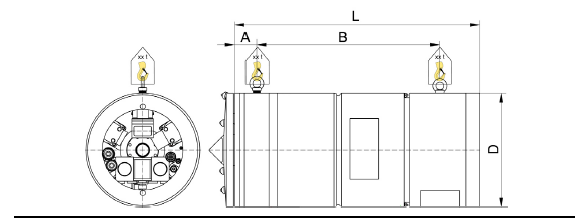 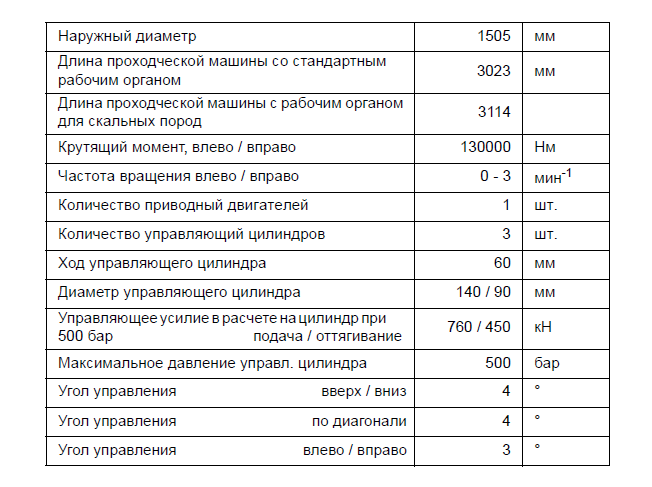 Габаритные  размеры  рамы  продавливания для  AVN 1200C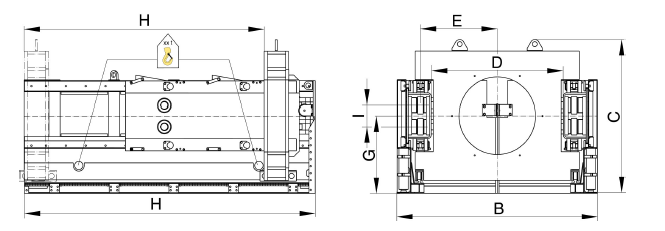 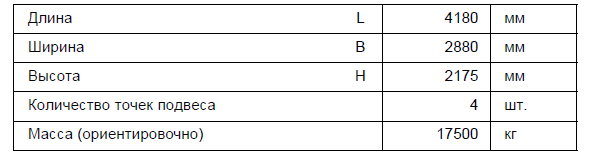 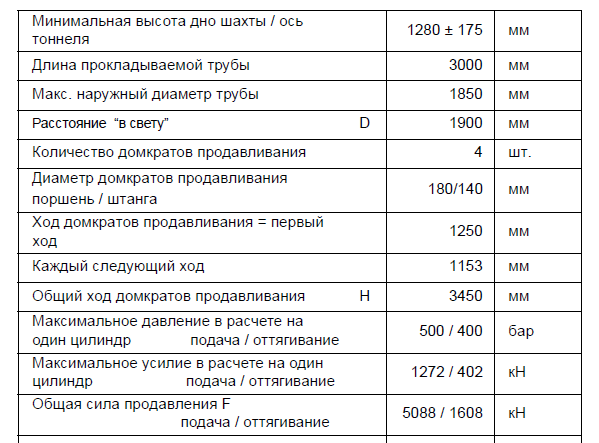 